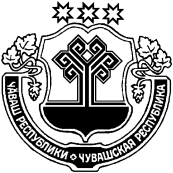 В соответствии с Законом Чувашской Республики от 19.12.1997 года № 28, «Об административном территориальном устройстве Чувашской Республики» ст.17, Федерального закона «Об общих принципах организации местного самоуправления в Российской Федерации» от 06 октября 2003 года № 131, а также с присвоением почтового адреса хозяйств в населенных пунктах Климовского сельского поселения Ибресинского района Чувашской Республики администрация Климовского сельского поселенияП О С Т А Н О В Л Я Е Т:Жилому дому, расположенному на земельном участке с кадастровым номером 21:10:060902:16 присвоить почтовый адрес: Чувашская Республика,  Ибресинский район, с. Климово, ул. Комсомольская, д. 33     2. Настоящее постановление вступает в силу со дня его подписания.Глава  Климовскогосельского поселения                                                              Д.А. ДенисовЧĂВАШ РЕСПУБЛИКИЙĚПРЕÇ РАЙОНĚЧУВАШСКАЯ РЕСПУБЛИКАИБРЕСИНСКИЙ РАЙОН КĔЛĔМКАССИ ЯЛ ПОСЕЛЕНИЙĚН АДМИНИСТРАЦИĚЙЫШĂНУ                 10.09.2018 ç.   56 № Кěлěмкасси ялěАДМИНИСТРАЦИЯ КЛИМОВСКОГО СЕЛЬСКОГО ПОСЕЛЕНИЯ ПОСТАНОВЛЕНИЕ10.09.2018 г.    № 56село КлимовоО присвоении почтового адреса жилому дому 